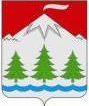 Российская ФедерацияКамчатский крайСОБРАНИЕ ДЕПУТАТОВКозыревского сельского поселенияРЕШЕНИЕ от 31 октября 2017 г. № 72 – нпаО внесении изменений в Решение от 25.12.2015 №15-нпа«О порядке формирования, ведения, обязательного опубликования перечня муниципального имущества Козыревского сельского поселения, свободного от прав третьих лиц(за исключением имущественных прав субъектов малого и среднего предпринимательства), предназначенного для передачи во владение и (или) пользование субъектам малого и среднего предпринимательства» Принято Решением Собрания депутатов Козыревского сельского поселенияот 30 октября 2017 № 1621. В раздел 3 Решения «О порядке формирования, ведения, обязательного опубликования перечня муниципального имущества Козыревского сельского поселения Усть-Камчатского муниципального района Камчатского края, свободного от прав третьих лиц (за исключением имущественных прав субъектов малого и среднего предпринимательства), предназначенного для передачи во владение и (или) пользование субъектам малого и среднего предпринимательства  от 25.12.2017 №15-нпа внести следующие изменения:1)пункт 3.1 изложить в следующей редакции:«3.1. В перечень вносятся сведения о муниципальном имуществе, соответствующем следующим критериям:-муниципальное имущество свободно от прав третьих лиц (за исключением имущественных прав субъектов малого и среднего предпринимательства);-муниципальное имущество не ограничено в обороте;-муниципальное имущество не является объектом религиозного назначения;-муниципальное имущество не является объектом незавершенного строительства;-муниципальное имущество не включено в прогнозный план (программу) приватизации имущества;-муниципальное имущество не признано аварийным  и подлежащим сносу или реконструкции.»;2) пункт 3.2 изложить в следующей редакции:«3.2.Внесение изменений в Перечень производится в следующих случаях:	- дополнение Перечня; 	- исключение имущества из Перечня.»3) пункт 3.3 изложить в следующей редакции:«3.3. Администрация вправе исключить сведения о муниципальном имуществе из перечня, если в течение 2-ух лет со дня включения сведений о муниципальном имуществе в перечень в отношении такого имущества от субъектов малого и среднего предпринимательства или организаций, образующих инфраструктуру поддержки субъектов малого и среднего предпринимательства, не поступало:- ни одной заявки на участие в аукционе (конкурсе) на право заключения договора, предусматривающего переход прав владения и (или) пользования в отношении муниципального имущества;- ни одного заявления о предоставлении муниципального имущества, в отношении которого заключение указанного договора может быть  осуществлено без проведения аукциона (конкурса) в случаях, предусмотренных Федеральным законом от 26.07.2006 №135-ФЗ «О защите конкуренции».Администрация исключает сведения о муниципальном имуществе из перечня в одном из следующих случаев:- в отношении муниципального имущества в установленном законодательством Российской Федерации порядке принято решение Администрации о его использовании для муниципальных нужд либо для иных целей;- право муниципальной собственности на имущество прекращено по решению суда или в ином установленном законом порядке.»;4)дополнить пунктом 3.4. следующего содержания:«3.4.Перечень формируется в виде информационной базы данных, содержащей реестр объектов, свободных от прав третьих лиц. Данными об объектах учета Перечня являются сведения (показатели, характеристики), описывающие эти объекты и позволяющие их идентифицировать (наименование, местонахождение, технические характеристики).»;5)дополнить пунктом 3.5. следующего содержания:«3.5. Перечень и внесённые в него изменения подлежат:- обязательному опубликованию в газете «Усть-Камчатский Вестник-официально» - в течение 10 рабочих дней со дня его утверждения;- размещению на официальном сайте в сети Интернет: официальный сайт Правительства Камчатского краяwww.kamchatka.gov.ru., раздел МСУ, Козыревское сельское поселение не позднее двадцати дней со дня подписания соответствующего постановления6)дополнить пунктом 3.6. следующего содержания:«3.6. Сведения об утвержденном Перечне, а также об изменениях, внесенные в Перечень, подлежат представлению в корпорацию развития малого и среднего предпринимательства в целях проведения мониторинга в соответствии с частью 5 статьи 16 Федерального закона от 24.07.2007 № 209-ФЗ «О развитии малого и среднего предпринимательства в Российской Федерации»»;7)дополнить пунктом 3.7. следующего содержания:«3.7.Внесение в перечень изменений, не предусматривающих исключения из перечня муниципального имущества, осуществляющего не позднее 10 рабочих дней с даты внесения соответствующих изменений в реестр  муниципального имущества.».2. Раздел 4 Решения «О порядке формирования, ведения, обязательного опубликования перечня муниципального имущества Козыревского сельского поселения Усть-Камчатского муниципального района Камчатского края, свободного от прав третьих лиц (за исключением имущественных прав субъектов малого и среднего предпринимательства), предназначенного для передачи во владение и (или) пользование субъектам малого и среднего предпринимательства  от 25.12.2017 №15-нпа изложить в следующей редакции:«4.Порядок и условия предоставления в аренду имущества, включенного в Перечень.4.1. Муниципальное имущество, включенное в Перечень, используется в целях предоставления его во владение и (или) в пользование на долгосрочной основе (в том числе по льготным ставкам арендной платы) субъектам малого и среднего предпринимательства и организациям, образующим инфраструктуру поддержки субъектов малого и среднего предпринимательства.4.2. Арендаторами имущества, включенного в Перечень, находящегося в собственности Козыревского сельского поселения и свободного от прав третьих лиц (за исключением имущественных прав субъектов малого и среднего предпринимательства), предназначенного для предоставления во владение и (или) в пользование субъектам малого и среднего предпринимательства и организациям, образующим инфраструктуру поддержки субъектов малого и среднего предпринимательства могут быть:- субъекты малого и среднего предпринимательства, отвечающие критериям отнесения к числу субъектов малого и среднего предпринимательства в соответствии с Федеральным законом от 24.07.2007  № 209-ФЗ «О развитии  малого и среднего предпринимательства в Российской Федерации»;- организации, образующие инфраструктуру поддержки малого и среднего предпринимательства и осуществляющие деятельность в соответствии Федеральным законом от 24.07.2007  № 209-ФЗ «О развитии  малого и среднего предпринимательства в Российской Федерации».	4.3. Субъект малого и среднего предпринимательства, организация, образующая инфраструктуру поддержки субъектов малого и среднего предпринимательства, заинтересованные в предоставлении муниципального имущества в аренду, обращаются в Администрацию с заявлением о предоставлении муниципального имущества в аренду с указанием целевого назначения и срока предоставления муниципального имущества.В заявлении субъекта малого и среднего предпринимательства должно быть указано о его соответствии условиям отнесения к категории субъекта малого и среднего предпринимательства, установленным статьей 4 Федерального закона от 24.07.2007 № 209-ФЗ «О развитии малого и среднего предпринимательства в Российской Федерации».4.4. Имущество, включенное в Перечень, предоставляется в аренду в соответствии с Федеральным законом от  26.07.2006 № 135-ФЗ «О защите конкуренции».4.5. Размер арендной платы устанавливается в соответствии с Федеральным законом от 29.07.1998 № 135-ФЗ «Об оценочной деятельности в Российской Федерации».4.6. Срок, на который заключаются договоры в отношении имущества, включенного в Перечень, должен составлять не менее чем пять лет. Срок договора может быть уменьшен на основании поданного до заключения такого договора заявления лица, приобретающего права владения и (или) пользования. 4.7. При заключении договоров аренды в отношении муниципального имущества, включенного в Перечень с субъектами малого и среднего предпринимательства, занимающихся социально значимыми видами деятельности, установить, следующие льготные условия внесения арендной платы:в первый год аренды - 40 процентов размера арендной платы;во второй год аренды - 60 процентов размера арендной платы;в третий год аренды - 80 процентов размера арендной платы;в четвертый год аренды и далее - 100 процентов размера арендной платы.4.8. Социально - значимыми видами деятельности являются:- производственная сфера;- инновационные технологии;- общественное питание;- предоставление бытовых услуг населению.»3. Настоящее Решение вступает в силу после дня его официального опубликования.Глава Козыревскогосельского поселения                                                                И.Н.Байдуганова